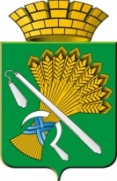 АДМИНИСТРАЦИЯ КАМЫШЛОВСКОГО ГОРОДСКОГО ОКРУГАПОСТАНОВЛЕНИЕот __.07.2019   № ___Об утверждении порядка выдачи гражданамКамышловского городского округа справок о проживании в домах с печным отоплением с указанием общей площади помещения для подтверждения нуждаемости в заготовке древесины для собственных нужд, в целях отопления жилых помещений, не имеющих центрального отопленияС целью реализации права граждан на заготовку древесины для отопления жилых помещений, не имеющих центрального отопления, в соответствии со статьями 30, 84 Лесного кодекса Российской Федерации, Законом Свердловской области от 03.12.2007 N 152-ОЗ "О порядке и нормативах заготовки гражданами древесины для собственных нужд на территории Свердловской области" (в редакции от 17.02.2017), Приказом Департамента лесного хозяйства Свердловской области от 03.03.2017 N 87 "Об утверждении временного порядка реализации Закона Свердловской области от 17.02.2017 N 2-ОЗ "О внесении изменений в Закон Свердловской области "О порядке и нормативах заготовки гражданами древесины для собственных нужд на территории Свердловской области",  Постановлением Законодательного собрания Свердловской области от 03.04.2018 №1158-ПЗС «Об исполнении Закона Свердловской области «О порядке и нормативах заготовки гражданами, проживающими на территории Свердловской области, древесины для собственных нужд», Постановлением администрации Камышловского городского округа от 24.05.2019 №454 «О создании комиссии по обследованию состояния жилых домов и хозяйственных построек, в целях выделения лесных насаждений для собственных нужд граждан», Федеральным законом от 02.05.2006 N 59-ФЗ (ред. от 27.12.2018) "О порядке рассмотрения обращений граждан Российской Федерации",  руководствуясь Уставом Камышловского городского округа администрация Камышловского городского округапостановляет:1. Утвердить порядок выдачи гражданам Камышловского городского округа справок о проживании в домах с печным отоплением с указанием общей площади помещения для подтверждения нуждаемости в заготовке древесины для собственных нужд, в целях отопления жилых помещений, не имеющих центрального отопления (далее Порядок) (прилагается).2. Подготовка и выдача справки о проживании в домах с печным отоплением с указанием общей площади помещения для подтверждения нуждаемости в заготовке древесины для собственных нужд осуществляется организационным отделом администрации Камышловского городского округа в соответствии с утверждаемым Порядком.3. Опубликовать настоящее постановление в газете "Камышловские известия" и разместить на официальном сайте Камышловского городского округа.         4. Контроль за исполнением настоящего постановления оставляю за собой.Глава Камышловского городского округа                                А.В. ПоловниковПриложениеУтвержденПостановлением администрацииКамышловского городского округаот      07.2019  N Порядоквыдачи гражданам Камышловского городского округа справок о проживании в домах с печным отоплением с указанием общей площади помещения для подтверждения нуждаемости в заготовке древесины для собственных нужд, в целях отопления жилых помещений, не имеющих центрального отопления1. Настоящий Порядок определяет процедуру выдачи гражданам, заинтересованным в заключении договоров на заготовку древесины для отопления жилых помещений, не имеющих центрального отопления, справок о проживании в доме с печным отоплением с указанием общей площади помещения по форме согласно приложению N 2.2. Справка о проживании в доме с печным отоплением с указанием общей площади помещения (далее - справка) выдается гражданам, заинтересованным в заключении договоров на заготовку древесины для отопления жилых помещений, не имеющих центрального отопления (далее - заявители), на основании Закона Свердловской области от 03.12.2007 N 152-ОЗ "О порядке и нормативах заготовки гражданами древесины для собственных нужд на территории Свердловской области" (ред. от 17.02.2017), Приказа Департамента лесного хозяйства Свердловской области от 03.03.2017 N 87 "Об утверждении временного порядка реализации Закона Свердловской области от 17 февраля 2017 года N 2-ОЗ "О внесении изменений в Закон Свердловской области "О порядке и нормативах заготовки гражданами древесины для собственных нужд на территории Свердловской области".3. Справка выдается гражданину на основании заявления, поданного в администрацию Камышловского городского округа, по форме согласно приложению N 1 к настоящему Порядку.К заявлению прилагаются следующие документы:1) копия паспорта (страницы 2, 3 и с регистрацией по месту жительства) или иного документа, удостоверяющего личность заявителя;2) в случае приложения к заявлению иного документа, удостоверяющего личность заявителя, справка о регистрации по месту жительства (пребывания);3) копия технического паспорта на жилое помещение, а в случае, если технический паспорт отсутствует – иной документ, содержащий техническую информацию о жилом помещении, выданный организацией, осуществляющей деятельность по техническому учету.4. Регистрация заявлений производится в журнале регистрации входящей корреспонденции.5.Заявление направляется:1) в комиссию по обследованию состояния жилых домов и хозяйственных построек, в целях выделения лесных насаждений для собственных нужд граждан (созданной, согласно Постановлению администрации Камышловского городского округа от 24.05.2019 №454) для проведения обследования жилого дома, хозяйственной постройки и составления акта обследования в двадцатидневный срок с даты регистрации заявления.2) в организационный отдел администрации Камышловского городского округа для оформления справки или подготовки письменного ответа об отказе в выдаче справки заявителю в десятидневный срок с момента получения акта обследования.6. Срок выдачи справки составляет не более тридцати дней с момента регистрации заявления.7. Выдача справки осуществляется лично заявителю либо направляется по адресу, указанному в заявлении.Приложение N 1к порядку выдачи гражданамКамышловского городского округасправок о проживании в домахс печным отоплением с указаниемобщей площади помещениядля подтверждения нуждаемостив заготовке древесиныдля собственных нужд,в целях отопления жилых помещений,не имеющих центрального отопления                                    Главе Камышловского городского округа                                    А.В. Половникову                                    _______________________________________                                                  (Ф.И.О.)                                    _______________________________________                                    _______________________________________                                    (адрес регистрации по месту жительства)                                    _______________________________________                                        (адрес фактического проживания)                                    _______________________________________                                             (контактный телефон)Заявление    Прошу выдать справку о проживании в доме, не имеющим центральногоотопления, с печным отоплением с указанием общей площади помещения,расположенного                          по                          адресу:__________________________________________________________________.    К заявлению прилагаю:1) __________________________________________________________________2) __________________________________________________________________3) __________________________________________________________________    Я,________________________________________________________________,                                                    (ФИО.)даю согласие на обработку моих персональных данных для выдачи справки опроживании в доме с печным отоплением с указанием общей площади помещения.____________________ ____________________ _________________________                   (дата)                                                      (подпись)                                      (расшифровка)Справку:Получу лично []Прошу направить по почте []Приложение N 2к порядку выдачи гражданамКамышловского городского округасправок о проживании в домахс печным отоплением с указаниемобщей площади помещениядля подтверждения нуждаемостив заготовке древесиныдля собственных нужд,в целях отопления жилых помещений,не имеющих центрального отопления                                                 Справка    Дана ___________________________________________________________,(Ф.И.О.)проживающему по адресу: _________________________________________________________________,в том, что дом, расположенный по адресу: __________________________________________________________________,не имеющий центрального отопления, действительно имеет печное отопление,общая площадь помещения ____________ кв. м. Инвентарный номер _____________    Справка дана на основании акта обследования от________ №______ жилого помещение для подтверждения нуждаемости в заготовке древесины для собственных нужд, в целях отопления жилого помещения, не имеющего центрального отопления.Глава Камышловского городского округа                                        ФИОили Первый заместитель, заместительглавы администрации                                                                          ФИОКамышловского городского округаСОГЛАСОВАНИЕПроекта Об утверждении порядка выдачи гражданамКамышловского городского округа справок о проживании в домах с печным отоплением с указанием общей площади помещения для подтверждения нуждаемости в заготовке древесины для собственных нужд, в целях отопления жилых помещений, не имеющих центрального отопления от      07.2019 Распоряжение разослать:  Д-1 экз.Первому заместителю главы администрации Бессонову Е.А. – 1 экз.; заместитель главы администрации Соболевой А.А. – 1 экз.; начальнику организационного отдела Сенцовой Е.В. – 1 экз.; начальнику отдела архитектуры и градостроительства Нифонтовой Т.В. – 1 экз.; главному специалисту отдела архитектуры и градостроительства Чулошниковой А.С. – 1 экз.; начальнику отдела ЖКХ и ГХ Семеновой Л.А. – 1 экз.; МКУ «ЦОДА» Кудринских А.В. -1 экз.Передано на согласование: ______________                                                         (дата)Глава Камышловского городского округа                                     А.В. Половников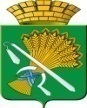 АДМИНИСТРАЦИЯКамышловского городского округаул. Свердлова, д.41, г.Камышлов,Свердловская область, 624860Телефон/факс: 8 (34375) 2-33-32e-mail: KamGO@mail.ruОКПО 04041898 ОГРН 1026601077733ИНН/КПП 6613002150/663301001                                      №                                     №                        Должность, Фамилия и инициалыСроки и результаты согласованияСроки и результаты согласованияСроки и результаты согласованияДолжность, Фамилия и инициалыДата поступления на согласованиеДата согласованияЗамечания и подписьПервый заместитель главы администрации КГО Бессонов Е.А.Заместитель главы администрации КГО Власова Е.Н.Заместитель главы администрации КГО Соболева А.А.Начальник организационного отделаСенцова Е.В. Начальник юридического отдела Усова О.А.Фамилия, имя, отчество исполнителя, место работы, должность, телефон:Романюк Н.Б., ведущий специалист организационного отдела администрации Камышловского городского округа8(34375) 2-32-24